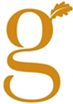 PERSON SPECIFICATIONEssential:Desirable:QualificationsQualified Teacher StatusDegree relevant to area of responsibility
Higher degree e.g. MA, MedExperienceTo have successfully taught ICT and Business across KS3 – KS4 with good or outstanding outcomes, or good and outstanding observations in the case of an NQT
Experience of delivering BTEC BusinessExperience of delivering City and Guilds ICT Professional expertiseOutstanding practitioner or the demonstrable capacity to develop into oneAble to secure outstanding outcomes Ability to use data effectively to support planning of lessonsExcellent organisational skills and time managementEffective use of ICTExcellent knowledge of learning, teaching and assessment strategies
Personal Qualities:A commitment to the aims and ethos of the schoolDesire to raise student achievement at all levelsSolution focused attitudeOngoing commitment to professional development